Задача 2. Назначение на должностьПостроить модель задачи назначения на вакантные должности новых сотрудников.Решить задачу при помощи Microsoft Excel.Постановка задачиВ связи с расширением деятельности предприятие объявило набор сотрудников в новое подразделение. Известен перечень из Х должностей и количество Хі ставок сотрудников по каждой из них.Кадровой службой получены резюме от Y претендентов на замещение новых должностей. Для всех кандидатов было проведено тестирование по оценке профессиональных и личностных качеств, необходимых для работы на каждой из должностей. Результаты занесены в таблицу оценок (по 10-балльной шкале) соответствия каждого претендента каждой должности.Необходимо назначить на вакантные должности претендентов таким образом, чтобы общая эффективность исполнения ими соответствующих обязанностей была максимальной.Условие задачипредставлено в виде таблицы:Каждая ячейка (ZXY) полученной матрицы характеризует ожидаемую эффективность того или иного кандидата на каждой из должностей (по 10-балльной шкале).Составление математической моделиНеобходимо заполнить матрицу заполнения вакансий с ячейками NXY, чтобы общая эффективность работы (в баллах) нового подразделения была максимальной. Эту задачу отражает целевая функция F.где: ZXY – степень соответствия (в баллах) принятого сотрудника анализируемой должности; NXY – значение из матрицы назначений сотрудников на должности (0 – не принят, 1 – принят).Для решения задачи необходимо выполнение некоторых ограничений:(1)	Заполнено вакансий = Количество ставок(2)	Сумма назначений каждого претендента = 1Ограничение (1) подразумевает, что новыми сотрудниками должны быть заполнены все свободные вакансии; (2) – проверка того, чтобы новый сотрудник не был принят на несколько должностей одновременно.Ввод условия задачиВвод условия задачи состоит из следующих основных шагов:Создание формы для ввода условий задачи в табличном процессоре Microsoft Excel.Ввод исходных данных.Ввод зависимостей из математической модели.Установление целевой функции.Ввод ограничений и граничных условий.Таблица с исходными данными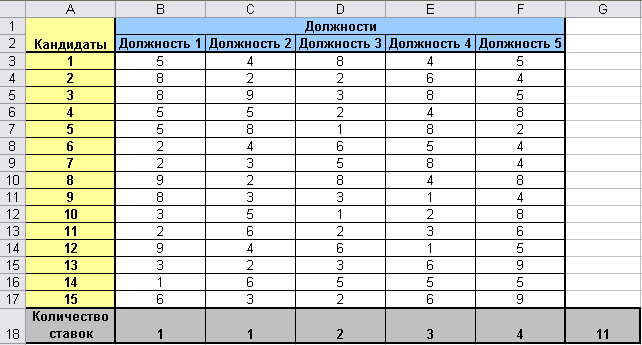 В ячейке G18 находим общее количество ставок в новом подразделении.Далее строим таблицу матрицу заполнения вакансий (см. ↑) и вводим следующие формулы:Столбец G необходим для проверки выполнения ограничения (2). В ячейку G22 вводим формулу =СУММ(B22:F22) и протягиваем в остальные ячейки данного столбца.Строка 37 показывает количество заполненных ставок по каждой вакансии. В37 =СУММ(B22:B36) с последующим аналогичным заполнением данной строки.Ячейка G37 с формулой =СУММ(B37:F47) указывает общее количество заполненных вакансий.Матрица вакансий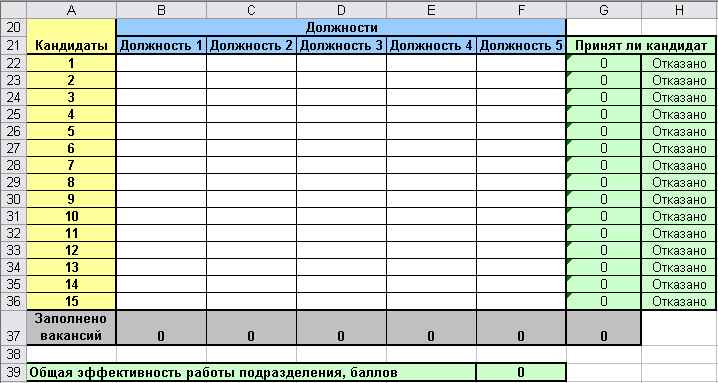 В столбце H можно увидеть, принят ли конкретный претендент на какую-либо должность. Для этого воспользуемся логическим оператором ЕСЛИ. Ввод формулы для ячейки H22 представлен ниже.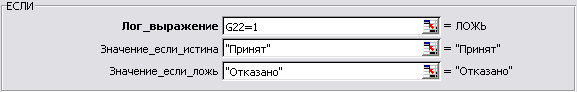 Следующий шаг – ввод целевой функции в ячейку F39, равной сумме произведений (СУММПРОИЗВ) количества принятых сотрудников на каждую должность и эффективности работы конкретного человека согласно назначенной должности.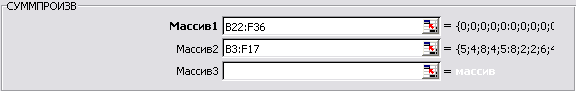 После ввода формул в ячейки должны появятся «0», а в столбце H – «отказано».Ячейки В22:F36 не заполняем; их расчёт – задача надстройки «Поиск решений».Ввод ограничений и граничных условийЗапускаем надстройку «Поиск решений» при помощи команд меню Сервис/Поиск решения (для Excel 2003 и ниже) либо Данные/Анализ/Поиск решения (для Excel 2007).В поле «Установить целевую ячейку» указываем F39. Её величина должна стремиться к максимуму. Изменяя ячейки – диапазон В22:F36.В качестве ограничений вводим соответствующие адреса ячеек:B18:F18 = B37:F37 – все вакансии должны быть заполнены;G22:G36 <= 1 – кандидату может быть предложена только 1 вакансия;В22:F36 => 0В22:F36 <=1	    – ячейки приёма на работу 0 – отказ, 1 – прием;В22:F36 целыеНажимаем кнопку «Выполнить».По результатам вычислений можем составить список принятых в новое подразделение специалистов:на должность 1 следует принять кандидата под номером 1;на должность 2 – кандидата 3;на должность 3 – кандидатов 1 и 8;на должность 4 – кандидатов 2, 5 и 7;на должность 5 – кандидатов 4, 10, 13 и 15;кандидатам 6, 9, 11, 14 – отказать в приеме на работу.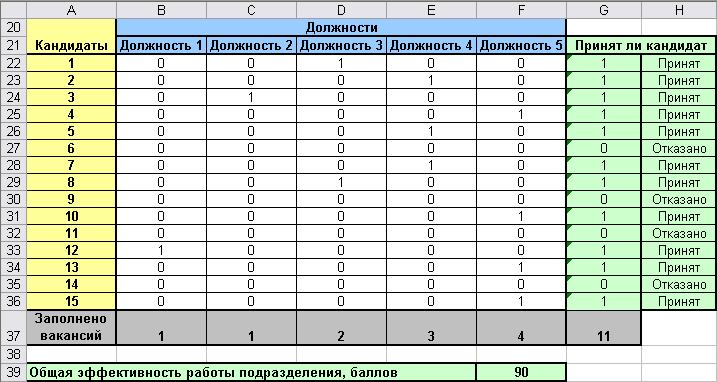 Таким образом, все заданные ограничения соблюдены. Общая эффективность работы нового подразделения равна 90 баллам.Кандидаты (Y)Должности (X)Должности (X)Должности (X)Должности (X)Должности (X)Кандидаты (Y)Должность 1Должность 2Должность 3Должность 4Должность 5154845282264389385455248558182624654723584892848983314103512811262361294615133236914165551563269Количество ставок (Xi)11234